The conclusion of an essay should clearly restate your thesis and summarize the main points of your argument. This will remind your reader of the points you’ve made, and help them to remember your position. Your conclusion should be written as the mirror image of your introduction. Start with your argument, briefly present your evidence, and then leave your reader with a closing thought that connects to a larger issue or idea. There are three key components of a conclusion: Restated Thesis: To begin your conclusion, rewrite your thesis in a fresh way. Convey the same idea, but with different words.Summary of Evidence: Remind readers of the main points of your body paragraphs by briefly summarizing your main points or evidence.Broader Implications/Connection: Finally, leave your reader with a closing thought that connects to a wider issue or implication. What does your thesis say about the future? What do you want your reader to remember?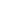 